§11009.  Withdrawal - Article IXThis compact shall continue in force and remain binding upon a compacting state until the legislature or the governor of such state, as the laws of such state shall provide, takes action to withdraw therefrom.  Such action shall not be effective until 2 years after notice thereof has been sent by the governor of the state desiring to withdraw to the governors of all other states then parties to the compact.  Such withdrawal shall not relieve the withdrawing state from its obligations accruing prior to the effective date of withdrawal.  Any state so withdrawing, unless reinstated, shall cease to have any claim to or ownership of any of the property held by or vested in the board or to any of the funds of the board held under the terms of the compact.  Thereafter, the withdrawing state may be reinstated by application after appropriate legislation is enacted by such state, upon approval by a majority vote of the board.  [PL 1981, c. 693, §§ 5, 8 (NEW).]SECTION HISTORYPL 1981, c. 693, §§5,8 (NEW). The State of Maine claims a copyright in its codified statutes. If you intend to republish this material, we require that you include the following disclaimer in your publication:All copyrights and other rights to statutory text are reserved by the State of Maine. The text included in this publication reflects changes made through the First Regular and First Special Session of the 131st Maine Legislature and is current through November 1, 2023
                    . The text is subject to change without notice. It is a version that has not been officially certified by the Secretary of State. Refer to the Maine Revised Statutes Annotated and supplements for certified text.
                The Office of the Revisor of Statutes also requests that you send us one copy of any statutory publication you may produce. Our goal is not to restrict publishing activity, but to keep track of who is publishing what, to identify any needless duplication and to preserve the State's copyright rights.PLEASE NOTE: The Revisor's Office cannot perform research for or provide legal advice or interpretation of Maine law to the public. If you need legal assistance, please contact a qualified attorney.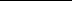 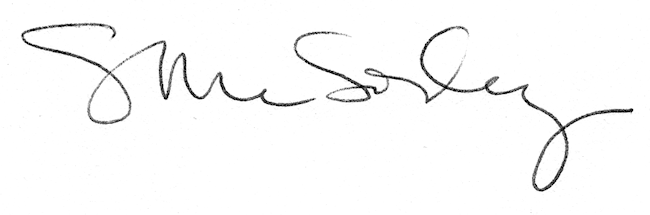 